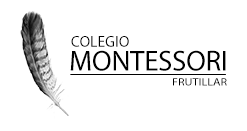 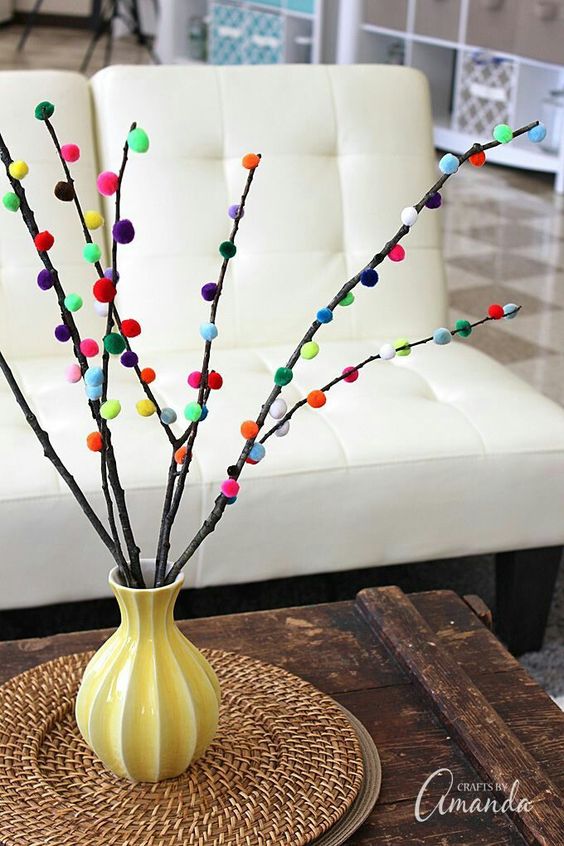 Para esta actividad necesitarán: - Ramas de árbol (sin hojas)recogidas del suelo.-Plasticina o masa de sal.- Frasco o florero pequeño.	Paso a paso:Ponemos un poco de tierra o arena en nuestro florero o frasco, luego introducimos  las ramas de árbol al florero. Hacemos bolitas pequeñas con la plasticina o masa de sal, vamos colocando las bolitas a lo largo de las ramas. Colocamos tantas bolitas como nos guste.¡Y listo, nuestro árbol de colores para decorar la casa ¡